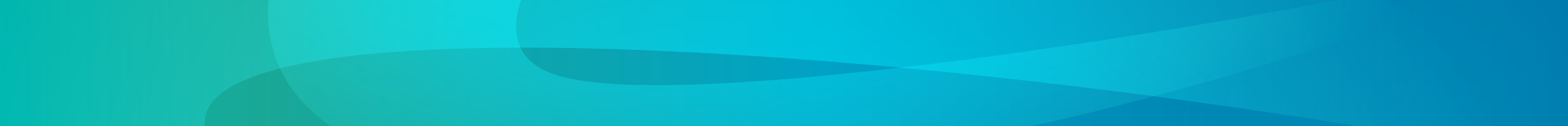 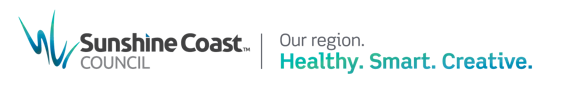 Councillor Discretionary Funding Program
Successful Applicants 2020/21Funding as at 23 June 2021Regional: Mayor Jamieson: Total Allocation - $22,261Division 1 Cr Baberowski: Total Allocation - $22,261Division 2 Cr Landsberg: Total Allocation - $22,261Division 3 Cr Cox: Total Allocation - $22,261Division 4 Cr Natoli: Total Allocation - $22,261Cont. next pageDivision 4 Cr Natoli (continued)Division 5 Cr Johnston: Total Allocation - $22,261Cont. next pageDivision 5 Cr Johnston (continued)Division 6 Cr Dickson: Total Allocation - $22,261Division 7 Cr Hungerford: Total Allocation - $22,261Division 8 Cr O’Pray: Total Allocation - $22,261Cont. next pageDivision 8 Cr O’Pray (continued)Division 9 Cr Suarez: Total Allocation - $22,261Cont. next pageDivision 9 Cr Suarez: Total Allocation - $22,261Division 10 Cr Law: Total Allocation - $22,261Cont. next pageDivision 10 Cr Law (continued)Applicant Project / PurposeDate AllocatedAmount
FundedAmount RemainingThe Tyler Kennedy Legacy Trust Inc.Purchase of soft boards and surf starter kits for underprivileged youth to support the delivery of surf therapy programs.22 January 2021$1,000$21,261Rotary Club of Alexandra Headland Inc.Room and Equipment hire for Rotary 100th Anniversary event.25 March 2021$2,000$19,261Sunshine Coast Symphony Orchestra Inc.Part funding of venue hire for 2021 concert season.6 April 2021$500$18,761Kawana Tennis ClubFunding for pruning of trees at Kawana Tennis Club26 May 2021$1,320$17,441Coolum Tennis Club IncContribution towards purchase and installation of spectator bench shelters with back rests31 May 2021$3,000$14,441Youturn LimitedContribution towards production and marketing costs for fund raising youth concert1 June 2021$5,182$9,259Australian Volunteer Coastguard Inc Caloundra QF 4Funding weather proof jackets, bilge pump and torches3 June 2021$2,000$7,259Nu-road Welfare IncorporatedFunding establishment costs of a Nambour street chaplaincy service10 June 2021$5,000$2,259Coolum Beach Junior Rugby League Club IncFunding towards marquees, chairs, cold room, toilets and laundry costs associated with a two day Rugby League event10 June 2021$2,000$259Applicant Project / PurposeDate AllocatedAmount
FundedAmount RemainingQCWA Beerwah BranchPurchase of written development advice from Sunshine Coast Council27 August 2020$150$22,111Beerwah and District Sub Branch (RSL)Funding for hire of marquees and event furniture and appliances18 November 2020$1,098$21,013Sunshine Coast Symphony Orchestra Inc.Part funding of venue hire for 2021 concert season.8 April 2021$500$20,513Caloundra Cricket Club Inc.Contribution towards consultant costs to supply an asset management and safety plan.29 April 2021$1,000$19,513Landsborough School of Arts Memorial Hall Association IncFunding construction of concrete floor to storage area at Hall.25 May 2021$2,021$17,492Caloundra Community Centre IncFunds for creation, printing and distribution of community newsletter2 June 2021$2,203$15,289QCWA Branch BeerwahFunding the establishment lease fee to accommodate expansion of CWA operations2 June 2021$1,000$14,289Landsborough Cricket ClubPurchase and installation of a play safe wicket cover3 June 2021$4,400$9,889Rocky Creek Scout CampsiteFunding of boundary fence construction14 June 2021$9,225$664Applicant Project / PurposeDate AllocatedAmount
FundedAmount RemainingToastmasters International – District 69, Area 22Venue hire and associated event costs to support local Toastmasters conference14 August 2020$700$21,561Gateway Care LimitedContribution to purchase of forklift8 September 2020$2,000$19,561Caloundra Amateur Basketball AssociationPurchase of basketballs and basketball attire10 September 2020$1,837$17,724Allocation AdjustmentReturn of Grant Funds from Toastmasters International District 69, Area 22 due to event going online14 September 2020+ $700$18,424Caloundra City Boxing AssociationPurchase of defibrillator.16 September 2020$2,099$16,325Friends, Regional Gallery Caloundra Inc.Advertising costs for event to celebrate youth art28 October 2020$1,336$14,989Sunshine Coast Pickleball Club Inc.Purchase of sporting equipment11 November 2020$2,000$12,989Quota Club of Caloundra Inc.Purchase of computer equipment to facilitate modernisation of financial record keeping14 December 2020$1,494$11,495The Tyler Kennedy Legacy Trust Inc.Purchase of soft boards and surf starter kits for underprivileged youth to support the delivery of surf therapy programs.20 January 2021$1,000$10,495Caloundra Cricket ClubFunding to engage specialist consultants & to supply a sports field audit, field lighting audit and lighting pole certification at the Cricket Ground.26 February 2021$2,000$8,495Night Eyes Water & Landcare Inc.Purchase of 80 shirts and caps with embroidered logo "Night Eyes" for volunteers, and design and print 1000 promotional brochures.1 March 2021$2,200$6,295Sunshine Coast Indian Association Inc.Performance of cultural dancers at Holi Festival of Colours, a significant Indian cultural event at Kings Beach Amphitheatre on 20 March 20213 March 2021$500$5,795Caloundra Triathlon Club IncPurchase of Chairs to Improve the Activation of the Facility3 March 2021$400$5,395Sunshine Coast Symphony Orchestra Inc.Part funding of venue hire for 2021 concert season.5 April 2021$500$4,895Golden Beach & Pelican Waters Community Assoc. Inc.Funding for children’s activities at Pumicestone Rocks Festival at Pelican Waters20 April 2021$1,500$3,395Golden Beach Garden Club Inc.Purchase of portable projector and screen16 April 2021$497$2,898Gateway Care LtdPurchase of defibrillator27 May 2021$2,400$498Applicant Project / PurposeDate AllocatedAmount
FundedAmount RemainingCurrimundi United Football Club Inc.Investigation of soil to understand and support future soil, turf and ground management2 October 2020$2,912$19,349The Tyler Kennedy Legacy Trust Inc.Purchase of soft boards and surf starter kits for underprivileged youth to support the delivery of surf therapy programs.13 January 2021$1,000$18,349SC Falcons IncOnce-off establishment support for the U19 Ladies SC Falcons Rugby League Team.17 February 2021$1,800$16,549Kawana Park Junior Australian Football Club IncNew Coaches Specialised Training Program17 February 2021$500$16,049Caloundra Cricket Club Inc.Purchase of Water Bore Pump and Fittings21 February 2021$2,000$14,049Sunshine Coast Indoor Rowing Club Inc.Promotional, first aid and audio visual costs for 2021 QLD Indoor Rowing Championships Event23 February 2021$900$13,149Currimundi Sports and Recreation Association IncorporatedContribution towards the purchase and installation costs of air conditioning within the facility23 February 2021$2,500$10,649Rotary Club of Mooloolaba IncContribution towards venue hire for a fundraising event26 February 2021$1,050$9,599Crime Stoppers QueenslandBBQ consumables to support a charity lawn bowls day raising funds for Crime Stoppers26 February 2021$300$9,299SunnyKids IncPurchase of two 32gb Apple iPads18 March 2021$909$8,390Kawana Football ClubPurchase of Outdoor PA System12 March 2021$1,865$6,525South Sunshine Coast Swans Colts AFLPurchase of Playing Jerseys and Training Shirts24 March 2021$1,400$5,125Sunshine Coast Symphony Orchestra Inc.Part funding of venue hire for 2021 concert season.6 April 2021$500$4,625Youturn LimitedProduction and marketing costs for fund raising youth concert25 May 2021$534$4,091Currimundi United Football Club Inc.Funding sport lighting design for upgrade of field lighting25 May 2021$3,000$1,091Applicant Project / PurposeDate AllocatedDate AllocatedAmount
FundedAmount
FundedAmount RemainingAmount RemainingThe Maroochydore Bowls Club Inc.Purchase of an electronic sign-in system30 July 2020$1,500$1,500$20,761$20,761The Invincibles Sunshine Coast Junior Golfing Tour Inc.Production of highlights video and purchase of trophies for presentation at Invincibles Junior Golf Tour Awards event31 July 2020$2,000$2,000$18,761$18,761Rotary Club of Alexandra HeadlandPurchase of promotional material and COVID-19 required materials for Rotary Surf Show and Shine community event.12 August 2020$1,500$1,500$17,261$17,261Sunshine Coast Yacht ClubPurchase of website upgrades19 August 2020$1,000$1,000$16,261$16,261Rotary Club of MooloolabaPurchase of signage and banners25 August 2020$500$500$15,761$15,761Surf Life Saving QueenslandPurchase of Shade Tent, accommodation and transport25 August 2020$750$750$15,011$15,011Maroochydore Tennis ClubPurchase and installation of shade cloth to reduce glare25 August 2020$1,700$1,700$13,311$13,311Maroochy Neighbourhood Centre Inc.Purchase of materials for community farm11 November 2020$1,000$1,000$12,311$12,311Kawana Waters Surf Life Saving Club Inc.Funding is toward the cost of sound and lighting for the Kawana Carols by the Beach27 November 2020$2,000$2,000$10,311$10,311The Tyler Kennedy Legacy Trust Inc.Purchase of soft boards and surf starter kits for underprivileged youth to support the delivery of surf therapy programs15 January 2021$700$700$9,611$9,611Naradell Inc.Purchase a teardrop banner to identify and promote the group's new location2 February 2021$200$200$9,411$9,411SunnyKids IncPrinting of 400 promotional stickers and 5,000 copies of 6 page brochure to promote support programs for vulnerable community5 March 2021$1,000$1,000$8,411$8,411Sunshine Coast Chamber Music Festival LtdContribution towards chair and fence hire for music festival.30 April 2021$1,000$1,000$7,411$7,411Arts and Culture Federation of Sunshine Coast Inc.Decorations for the Moon Festival event, a multicultural celebration, at Mooloolaba beach in September 2021.5 May 2021$4,500$4,500$2,911$2,911Applicant Project / PurposeDate AllocatedDate AllocatedAmount
FundedAmount
FundedAmount RemainingAmount RemainingKawana Island Residents' Association IncFunding towards entertainment and activities at Kawana Island Community Day18 May 2021$1,200$1,200$1,711$1,711Mooloolaba Surf Life Saving Club IncContribution towards graphic design costs for historic walk through panels that reflect the chapters of the Mooloolaba SLSC 100 year History Book8 June 2021$1,000$1,000$711$711Probus Association of Queensland IncContribution towards leader costs, participant materials and catering for workshop.8 June 2021$500$500$211$211Applicant Project / PurposeDate AllocatedDate AllocatedAmount
FundedAmount
FundedAmount RemainingAmount RemainingWoombye Community and Business Assoc.Printing costs and launch of the Woombye Heritage Trail booklet18 September 2020$1,500$1,500$20,761$20,761Lions Club of Mooloolah Valley Inc.Purchase of teardrop and pull up banners for promotion purposes7 October 2020$620$620$20,141$20,141Mooloolah Public Hall Association Inc.Purchase of emergency generator4 November 2020$849$849$19,292$19,292Maleny Visitor Information CentrePurchase of laptop11 November 2020$999$999$18,293$18,293Golf Programs Australia IncorporatedFunding for printing and golf balls11 November 2020$500$500$17,793$17,793Eudlo Public Hall and Recreation Grounds AssocFunding for performing Artist fee11 November 2020$1,000$1,000$16,793$16,793Maleny & District Chamber of Commerce and Industry IncHire of waste bins and disposal of waste for Maleny Christmas Festival.26 November 2020$500$500$16,293$16,293Maleny Amateur Drama Group IncPurchase laptop computer and software to enable Maleny Players to improve sound quality of theatre productions5 March 2021$1,000$1,000$15,293$15,293Sunshine Coast Symphony Orchestra Inc.Part funding of venue hire for 2021 concert season.8 April 2021$250$250$15,043$15,043Witta Recreational Club Inc.Surface repairs to sports  ground car park30 April 2021$3,000$3,000$12,043$12,043Maleny Visitor Information CentreFunding towards a morning tea recognising participation of volunteers at Maleny Visitor Information Centre7 May 2021$250$250$11,793$11,793Applicant Project / PurposeDate AllocatedDate AllocatedAmount
FundedAmount
FundedAmount RemainingAmount RemainingSunshine Coast Agricultural Show Society Inc.Funding for backing boards to showcase artist's work at the Sunshine Coast Show.7 May 2021$455$455$11,338$11,338Maleny Cultural & Historical Society Inc.Funds to hire amenities for memorial open day at Maleny Cultural and Historical Complex25 May 2021$400$400$10,938$10,938The Second Light Horse Regiment, Woombye Troop Association IncPurchase of protective cases and CD player for public address system and radios for communication26 May 2021$1,000$1,000$9,938$9,938The Maleny and District Men's Shed IncContribution towards the construction of an all weather car park27 May 2021$6,000$6,000$3,938$3,938Woombye Community & Business Association IncFunding for PA system, website upgrade and catering for fundraising event.1 June 2021$2,000$2,000$1,938$1,938Conondale Sport and Rec Club IncFunding for purchase of salt chlorinator and minerals for community pool4 June 2021$1,938$1,938$0$0Applicant Project / PurposeDate AllocatedAmount
FundedAmount RemainingHeadland-Buderim Croquet Club Inc.The purchase and installation of a defibrillator at the Club28 July 2020$859$21,402Queensland Cricket AssociationConstruction of cricket pitch to meet the membership growth being experienced by cricket within the region23 September 2020$6,000$15,402Legacy Sunshine CoastPurchase and provision of 1,000 Christmas cards to Legacy dependents22 October 2020$1,355$14,047Sippy Downs Neighbourhood WatchPurchase of Neighbourhood Watch branded signage for installation throughout Sippy Downs and Palmview.17 December 2020$500$13,547Mountain Creek Neighbourhood Watch Inc.Purchase of lock screws for registration plates as part of a Neighbourhood Watch community safety initiative.21 December 2020$500$13,047Chancellor Park Soccer ClubSignage to identify prohibited users at the Palmview Sports Complex26 February 2021$1,000$12,047Sunshine Coast Art Group Inc.Purchase of materials to upgrade office and work space30 April 2021$2,000$10,047Buderim Cricket Club IncContribution towards clubhouse improvements20 May 2021$10,047$0Applicant Project / PurposeDate AllocatedAmount
FundedAmount RemainingBuderim Wanderers Football Club Inc.Installation of media tower and upgrades to change rooms4 August 2020$10,000$12,261Maroochydore Football Club Inc.Repairs to net supports and roof guttering, provision of water bubblers and upgrades to LED lighting for clubhouse27 August 2020$5,000$7,261Diddillibah Community Hall & Progress Assoc. Inc.Undertake repairs and maintenance projects at the hall to improve the condition and ongoing use of the facility22 September 2020$5,000$2,261The Tyler Kennedy Legacy Trust Inc.Purchase of soft boards and surf starter kits for underprivileged youth to support the delivery of surf therapy programs12 January 2021$500$1,761Maroochy Men’s Shed Inc.Purchase of carpet tiles for floor sound attenuation15 April 2021$1,359$402Buderim Cricket Club IncContribution towards installation and purchase of security lights for Buderim Cricket Club14 May 2021$402$0Applicant Project / PurposeDate AllocatedAmount
FundedAmount RemainingThe Mackerels Baseball Club Assoc.Purchase of baseball equipment14 August 2020$1,200$21,061Marcoola Surf Life Saving clubPurchase of new paddleboards18 November 2020$4,000$17,061The Tyler Kennedy Legacy Trust Inc.Purchase of soft boards and surf starter kits for underprivileged youth to support the delivery of surf therapy programs.14 January 2021$1,000$16,061Twin Waters Residents' Association IncVenue hire for Twin Waters Residents Association Christmas Carols 202123 March 2021$1,000$15,061Maroochy North Shore Lions Club Inc.Purchase of Defibrillator22 March 2021$2,815$12,246Teens Take Control IncPurchase of Tools for Life Skills and Engineering Program22 March 2021$3,455$8,791North Shore Community CentreEntertainment, canvas prints, catering and invitation printing costs for Centre's 10th Anniversary Celebration.22 March 2021$2,000$6,791Sunshine Coast Chamber Music Festival LtdFunding towards the marketing and promotion of the Chamber Music Festival20 April 2021$1,500$5,291Returned & Services League of Australia (Qld Branch) Mudjimba Sub Branch Inc.Equipment and traffic control for ANZAC Day service and parade at Mudjimba20 April 2021$1,000$4,291Applicant Project / PurposeDate AllocatedAmount
FundedAmount RemainingCoastal Community Native Nursery IncPurchase of a laptop, mouse, software and toner cartridges28 May 2021$924$3,367Grab Life by the Balls LtdFunds for promotional material and signage associated with BBQ breakfast that supports men's health.28 May 2021$2,000$1,367Sunshine Cove Residents AssociationFunding for performers, marquee hire, props and printing associated with Sunshine Cove Annual Christmas Party1 June 2021$1,200$167DV Safe Phone LtdFunding towards collection and repair of used mobile phones for use by domestic violence victims1 June 2021$167$0Applicant Project / PurposeDate AllocatedAmount
FundedAmount RemainingCoolum HeARTs IncPurchase of a projector to be used at art, mosaics and music classes.23 March 2021$695$21,566The Coolum Women's Shed IncorporatedPurchase of kayaks and associated equipment23 March 2021$1,386$20,180Valdora Community Hall Association IncInstallation of possum nesting boxes so possums can be relocated from the hall roof23 March 2021$771$19,409Coolum Beach Junior Australian Football Club Inc.Purchase of playing and training equipment for female players31 March 2021$1,456$17,953Coolum District Coast Care Group Inc.Equipment to support Coast Care activities13 April 2021$1,500$16,453Sunshine Coast Symphony Orchestra Inc.Part funding of venue hire for 2021 concert season.6 April 2021$500$15,953Bli Bli Tennis Club Inc.Purchase of defibrillator20 April 2021$1,995$13,958Bli Bli United Football ClubPurchase of portable marquees for sun protection of players25 May 2021$2,683$11,275Coolum Tennis Club IncPurchase of two spectator shelter benches26 May 2021$3,138$8,137Quota Club of Coolum Beach IncPurchase of equipment to reactivate group and raise community awareness of events and activities2 June 2021$1,463$6,674Coolum Community GardenFunding towards promotion of community gardens and plant seed library at two Coolum locations8 June 2021$1,000$5,674Applicant Project / PurposeDate AllocatedAmount
FundedAmount RemainingDV Safe Phone LtdFunding towards collection of used mobile phones for use by domestic violence victims8 June 2021$2,130$3,544Development Watch IncVenue Hire for community engagement on the new planning scheme18 June 2021$498$3,046Friends of Lake Weyba IncPrinting costs associated with community newsletter18 June 2021$404$2,642Applicant Project / PurposeDate AllocatedAmount
FundedAmount RemainingEumundi School of Rock IncorporatedPurchase of Welcome to Country and headline artist for public music event.11 August 2020$1,000$21,261Yandina/Eumundi RSL Sub Branch Inc.Purchase technical support for live stream of Remembrance Day Service23 October 2020$500$20,761One Heart Training Academy Inc.Hire venue and equipment for female boxing event28 October 2020$1,000$19,761Belli Community Hall Association IncFunding for part of the underwriting costs of a small hall music event10 November 2020$500$19,261Golf Programs Australia IncorporatedFunding for event management costs11 November 2020$500$18,761The Range Community Kindergarten Association Inc.Funding for replacement of non-compliant windows11 November 2020$500$18,261Sunshine Coast Creative AllianceFilming and Editing Costs for Online Turn Up Summit19 January 2021$550$17,711Kenilworth Christmas Tree Sub-CommitteeCosts for Entertainment at 2020 Kenilworth Community Children's Christmas Eve Party19 January 2021$1,000$16,711The Tyler Kennedy Legacy TrustPurchase of Boards for Learn to Surf Program for Underprivileged Youth19 January 2021$500$16,211Eumundi Rotary InitiativesMarketing and Catering costs and Purchase of Native Tree Tube Stock for Australia Day event in Eumundi19 January 2021$1,000$15,211Mapleton Bowls Club IncorporatedEntertainment and music for the 75th Anniversary event celebrating the Mapleton Bowls Club5 March 2021$500$14,711SunnyKids IncPrinting of 115 copies of a Kids’ Cookbook to promote fun and nutritional cooking within a budget5 March 2021$914$13,797Sunshine Coast Agricultural Show Society Inc.Funding sound equipment and performance at opening of Arts Exhibition at Sunshine Coast Show (Nambour) 202111 May 2021$500$13,297Applicant Project / PurposeDate AllocatedAmount
FundedAmount RemainingYandina School of ArtsContribution to labour costs for stage repairs at Yandina School of Arts11 May 2021$2,000$11,297Returned & Services League of Australia (Queensland Branch) Yandina/Eumundi Sub Branch Inc.Funding of technical support for live stream of ANZAC Day Service 2021 at Yandina11 May 2021$500$10,797Belli Community Hall Association IncorporatedPurchase and installation of a digital lock box for main door and repairs to hall utilities21 May 2021$500$10,297Kenilworth Sub-Branch RSLPurchase ten plaques to affix to the Kenilworth War Memorial honouring community members who have served in the defence services28 May 2021$1,000$9,297Kenilworth Arts Council IncFunding for Hall hire, cleaning, postage, stationary and printing in association with the Kenilworth ArtsFest 2021.28 May 2021$1,000$8,297Nambour Community Centre Inc.Funding for facilitation, marketing, promotion and catering of workshops responding to homelessness15 June 2021$7,999$298